RESUME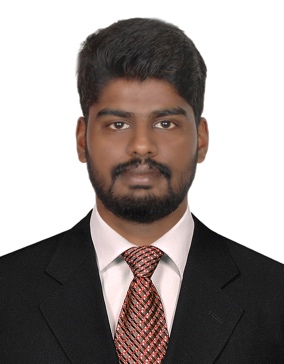 ADEL Email: adel.388279@2freemail.com 	Professional and dedicated Electrical Engineer seeking to take up a position in a result-oriented company that seeks an ambitious and career conscious person where acquired skills and education will be utilized towards the growth and advancement.Secondary EducationNew Indian Model School, Abu Dhabi in 2012 with score 90%Higher Secondary Education (HSE)New Indian Model School, Abu Dhabi in 2014 with score 85%Bachelor of Technology (B. Tech)Electrical & Electronics Engineering (2014-2018)SCMS School of Engineering and Technology-affiliated to M.G UniversityEngineer Intern-Arabian Integrated Marine Services Establishment (6 months)Visiting the Site, Carried out inspection and module installation of Generator sets.Attending the Site for Panel inspection, configuration and installationInstallation of motor and pumps with respect to the System.Verifying the default and assisting in Maintenance and Servicing of generator sets.Completed Plant Training in Install Tech (3 Months): Successfully completed internship by attaining detailed knowledge about various panels, relays and their working and use in efficient working of households and factories.Main Project – Auto selection of power sourcesPresented a project based on auto selection of sources by combining power from renewable sources and supplied electricity such that maximum efficiency with least cost is possible.Final year seminar– Optical switch based on fiber chip fiber opto mechanismProposed a system where optical switch with high extinction ratio is made possible using fiber chip fiber opto mechanism so that high switching properties is utilized in fiber optics  Mini Project – Drone control using phonesDesigned a project where a land or air drone can be controlled with phone with a given set of instruction		  AUTOCAD MEP & ELECTRICAL		  Completed training at TIMES TRAINING CENTERE, Abu Dhabi          AutoCAD certificate no: EM30361509674224331989          Windows XP‐MS word, MS Excel, MS Power point.          Excellent Working Knowledge with latest programs        	MATLAB 	Working Knowledge on analyzing data, developing algorithms, or	Creating models using MATLAB Excellent Communication SkillsTarget driven, hardworking individualAbility to quickly identify and resolve problemsTeam PlayerEnglish, Hindi, Malayalam, and Arabic (Intermediate)Gender:  MaleNationality:  Indian        Career ObjectiveAcademic RecordWork ExperienceInternship ExperienceAcademic Projects & AchievementsSoftware SkillsStrengthsLanguage SkillsPersonal Details